衢 州 学 院关于三食堂教工用餐场地餐桌椅采购项目的询价公告根据实际需求，现就我校采购一批餐桌椅进行询价采购，欢迎符合相关资质的单位参加。具体如下：项目名称：餐桌椅二、项目编号：衢院询2019-20三、项目概况联系人：李老师，电话：18892686988。四、供应商资格要求1.具备《中华人民共和国政府采购法》第二十二条规定的条件；2.具有独立法人资格，在中国境内经国家工商管理部门批准注册的、主营此类项目的生产或销售企业（公司）；3.在以往的经营活动及政府采购活动中无行贿等重大违法犯罪记录。五、获取询价文件方式询价文件见附件，请各有意参与询价的供应商自行下载。六、递交报价文件截止时间和地点截止时间：2019年8月6日10:00时（北京时间）。报价文件必须包装密封（在密封处盖上单位公章）完整，并在包装袋封面分别注明项目名称、编号、供应商名称（加盖公章）、联系人及电话。报价文件必须在报价截止时间前送达衢州学院采购工作办公室（行政楼219室），逾期作废。         七、询价时间和地点时间：2019年 8月6日10:00时（北京时间）地点：衢州学院行政楼评标室122室八、发布公告的媒体衢州学院信息公开网（http://xxgk.qzc.edu.cn）；衢州学院招标采购网（http://zbcg.qzc.edu.cn）。九、本询价文件由衢州学院采购工作办公室、化学与材料工程学院负责解释。联系地址：浙江省衢州市九华北大道78号。联系人：曹老师，电话（传真）：0570-8015042，邮政编码：324000。附件：衢州学院关于球杆仪采购项目的询价文件衢州学院采购工作办公室2019年7月31日附件：	衢州学院 三食堂教师用餐场地餐桌椅采购项目的询价文件第一章 询价公告根据实际需求，现就我校采购一批餐桌椅进行询价采购，欢迎符合相关资质的单位参加。具体如下：一、项目名称：餐桌椅二、项目编号：衢院询2019-20三、项目概况联系人：李老师，电话：18892686988。四、供应商资格要求1.具备《中华人民共和国政府采购法》第二十二条规定的条件；2.具有独立法人资格，在中国境内经国家工商管理部门批准注册的、主营此类项目的生产或销售企业（公司）；3.在以往的经营活动及政府采购活动中无行贿等重大违法犯罪记录。五、获取询价文件方式询价文件见附件，请各有意参与询价的供应商自行下载。六、递交报价文件截止时间和地点截止时间：2019年 8月6日10:00时（北京时间）。报价文件必须包装密封（在密封处盖上单位公章）完整，并在包装袋封面分别注明项目名称、编号、供应商名称（加盖公章）、联系人及电话。报价文件必须在报价截止时间前送达衢州学院采购工作办公室（行政楼219室），逾期作废。         七、询价时间和地点时间：2019年 8月6 日10:00时（北京时间）地点：衢州学院行政楼评标室122室八、发布公告的媒体衢州学院信息公开网（http://xxgk.qzc.edu.cn）；衢州学院招标采购网（http://zbcg.qzc.edu.cn）。九、本询价文件由衢州学院采购工作办公室、教师教育学院负责解释。联系地址：浙江省衢州市九华北大道78号。联系人：曹老师，电话（传真）：0570-8015042，邮政编码：324000。衢州学院采购工作办公室                                    2019年7月31日第二章 报价须知一、综合说明二、报价文件的组成及封装报价文件分为资格证明文件和商务文件2部分，每部分须单独密封并加盖投标人单位公章，且法定代表人(全权代理人)须签名或盖章。并在包装袋封面分别注明项目名称、编号、供应商名称（加盖公章）、联系人及电话。密封时在封口及相关部位加盖报价人单位公章及委托代理人签名或盖章。1.资格证明文件材料：①营业执照副本复印件；②委托代理人身份证复印件；③法定代表人（或负责人）授权书（格式详见第四章）必须法人签字和盖章；④质量和服务承诺书（格式详见第四章）；⑤报价人认为需要提供的其他材料。2.商务文件主要包含报价一览表（格式详见第四章)。▲报价人提供的各种复印件需加盖单位公章。报价人必须按上述要求提供报价文件，所提供的资料必须真实、齐全，如未按要求按时提供真实、齐全的有关资料，将导致资格审查不合格。报价与商务文件需分别包装密封，份数叁份。三、报价要求报价为报价人所能承受的一次性最终报价，以人民币为结算币种，包括产品（含配件）购置费、材料费、搬运费、人工费、运输费、安装调试费、税费、售后及与之相关的所有费用。报价超过预算价作无效响应处理。四、询价小组采购小组由3人组成，由学校采购办在开标前于专家库随机抽取。采购小组将本着公平、公正、科学、择优的原则，严格按照法律法规和询价文件的要求推荐评审结果。五、询价程序及成交办法1.采购小组对报价供应商进行资格性审查，当符合供应商资格要求的供应商少于三家时，项目终止。2.询价成交原则：根据符合项目要求、质量和服务相等且报价最低的原则确定成交供应商，并将结果通知所有参与询价的未成交的供应商。3.预中标供应商在衢州学院招标采购网公示三个工作日，如无异议，双方签订合同。第三章  项目内容及要求采购内容及技术要求要求：1.中标供应商签订合同后需按学校要求提供实物样品。2.成交单位的样品由学校封存。联系人：李老师，电话：18892686988。二、商务要求1.工期要求项目必须在2019年8月25日前完成安装，否则以违约处理。2.质量和技术要求供应商须严格按照询价文件规定的要求，确保质量。3.付款方式转帐方式付款。项目完成后并经采购方验收合格后支付合同总价的90﹪，剩余10﹪的合同款在质保期（一年）满且无质量和服务等问题后一个月内结清。                      第四章 报价文件格式一、报价一览表格式报 价 一 览 表项目名称：餐桌椅项目编号：衢院询：2019-20报价人名称（盖章）：                  日  期: 报价人代表签名：                     职  务: 电  话：             传  真：              手  机：备注：1.报价为报价人所能承受的一次性最终报价，以人民币为结算币种，包括产品（含配件）购置费、材料费、搬运费、人工费、运输费、安装费、税费、售后、办证及与之相关的所有费用。2.此表可在不改变格式的情况下自行添加行数，所填内容除签字部分必须打印。二、授权委托书格式法定代表人授权书致：衢州学院（投标单位全称）法定代表人(姓名、职务)授权（全权代表姓名职务）为全权代表，参加项目（项目编号：衢院询2019-20）的询价，其在询价中的一切活动本公司均予承认。    法定代表人签字或签章：单位公章：                    年    月    日全权代表姓名：职务：详细通讯地址：传真：              电话：              邮编：三、质量保证和服务承诺书格式质量保证和服务承诺书致：衢州学院对于贵方餐桌椅项目（项目编号：衢院询：2019-20），我方已认真阅读询价文件的全部内容，并对本次询价项目作出实质性响应，承诺在报价有效期内具有约束力。如有违约行为，将按规定接受处罚，直至追究法律责任。1.质量保证：严格按照项目要求供货，确保质量。2.安全责任承诺：在运输、搬迁、安装等过程中，一切安全责任和费用均由我方负责。3.价格承诺：承诺在报价有效期 30 天内具有约束力。4.交货期：保证在2019年 8 月25日前交货并安装完毕，否则视同违约。5.服务承诺：我方提供年的质保期（验收合格之日起算）。质保期内，与项目有关的所有费用均由我单位自行承担。在质保期内，因我方原因造成的质量问题，确属质保期内符合质保范围的内容，均由我方按国家及有关部委的相关质保办法实施质保。服务联系人：联系电话：报价人名称（盖章）：报价代表人（签名）：采购内容数量单位预算金额规格及型号餐桌椅1批18万元详见采购文件第三章采购内容数量单位预算金额规格及型号餐桌椅1批18万元详见采购文件第三章序号内  容要   求1采购人衢州学院2项目名称餐桌椅3实施地点衢州学院4计划工期2019年8月22日前完成5质量要求合格6质保期12个月7供应商资质要求1.具备《中华人民共和国政府采购法》第二十二条规定的条件。2.具有独立法人资格，在中国境内经国家工商管理部门批准注册的、主营此类项目的生产或销售企业（公司）。3.在以往的经营活动及政府采购活动中无行贿等重大违法犯罪记录；9报价文件递交截止时间2019年 8月6日10:00时（北京时间）10报价有效期为30日历天（从报价截止之日算起）11报价文件份数叁份12询价时间和地点时间：2019年8月6日 10:00时（北京时间）地点：衢州学院行政楼122室13报价费用供应商自行承担与参加询价有关的所有费用14采购预算180000元序号品名图片材质规格（cm）单位数量单价（元）总价（元）1餐桌1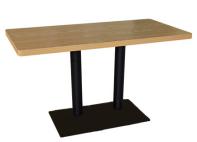 铁艺脚+贴面实木皮1200*650张472餐桌2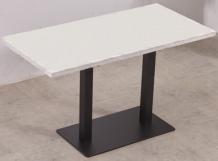 铁艺脚+仿大理石台面1200*650张163餐椅1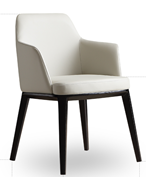 水曲柳实木框架+pu皮革（灰色和奶白色各94）600*590*840mm把188（灰色和奶白色各94）4餐椅2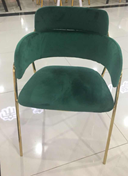 丝绒+金色不锈钢460mm宽把325卡座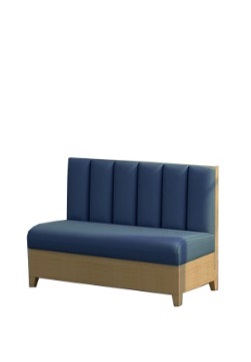 pu皮革+木饰面宽450mm，高900mm米23.46六人位圆桌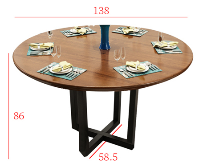 水曲柳实木贴皮+实木脚直径1380mm张27小卡包用餐椅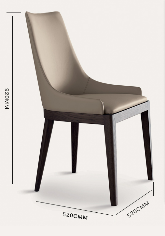 实木支架+PU皮520*520*92012张名  称品牌规格产地单位单价（元）质保期合计（大写）合计（大写）